    KILBURN COMMUNITY ASSOCIATION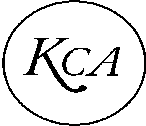 Minutes of the meeting held on Monday 5th December 2022.Present: Terry (President), Adrian (Chair), Diana (Treasurer), Kirsty (Secretary), Kelly, Tracey, David E, Godfrey & Jenny	Apologies: Sarah (Vice Chair), Ann-Marie, David H, Ann & Megan. Minutes of the previous meeting.Lease – Nadine from the Diocese has taken on the lease. We are still operating under the old lease at present and will continue to do so until the new lease is in place. Matters Arising.Interior: David suggested filling in the cracks and seeing if they come back, David to arrange this. Diana has noticed damp on the left-hand side of the wall (near the Christmas tree), where it was previously treated. Committee agreed that as the heating is on, we’ll monitor the damp and check for the next meeting. Terry, Simon, Peter and Kirsty went into the hall and set the heating timer and had a clear out in the back cupboard. Diana reported that the heat was perfect when she was in the hall with her class.Then cupboard where the chairs are stored is extremely damp and Jenny reported that the boxes holding the Christmas decorations were damp. It was questioned if the chairs are needed. As the hall has seating for 120, we do need to provide chairs for this amount of people so can’t dispose of them without replacing them. 
The committee agreed that we should consider purchasing another set of folding chairs. Tracey offered to donate some plastic storage tubs for the Christmas decorations. Adrian suggested having the chair cupboard taken down if we do get new folding chairs and having a further clear out in the back storage cupboard to free up some more storage space in there. Exterior: There has been no sign of the neighbours next door and an estate agent has been seen taking photos. If the house does go up for sale, the KCA will contact the estate agents and find out if they know if the boundary wall belongs to the house or the hall. Other – Salix – Nothing to report. Treasurer’s Report.Accounts as of 18th November 2022IncomeLet’s Get Active £6.00 (charity donation)Chatterbox Café £38.00Burnett Academy £96.00Let’s Get Active £48.00E. Terry £36.00L. Dalton £36.00K. Measures £30.00Total. £326.00ExpenditureBritish Gas. £116.00British Gas £32.81British Gas £2.84Mrs L Warman £180.00Allied Westminster £748.88Hall Manager. £100.00Royal British Legion £20.00Stationery (wilko) £1.50 Cleaning Materials £3.04Total. £1,205.07BalanceBarclays Deposit. £2,067.03RBS deposit. £1,144.52RBS current. £8,741.25Cash in hand. £1,227.64Insurance renewal – Diana notified the insurers that we may have a damp issue when she renewed. The insurers have sent a list of questions, Diana to reply that we don’t think it is a serious issue and we are continuously monitoring the situation. If we do need to make a claim, our renewal will be altered. Diana has requested that those who said they’d contribute towards the hire fee for the Brain Tumour Research fundraiser, please arrange to transfer the money to her. Diana will put the bank details on the WhatsApp chat. Diana and Terry have put a grant request in to Terry Ainsworth. Booking Manager.We had three bookings in November totalling £136.50 and have quite a few bookings for December. Kirsty is meeting Kate Hall-Smith in the hall on Thursday 8th as she is interested in running a yoga class in the hall on a Wednesday morning and a Friday evening. This would be an amazing addition to the hall as it was a group mentioned several times on the Parish Council’s community led questionnaire. Kirsty requested all groups to let her know when they will be in over the Christmas break to avoid incorrect invoicing. Adrian passed the new SIM card over to Kirsty, so the hall phone should be back up and running. Future bookings. 2nd December – T Green – Wreath Workshop – 3pm-7pm (£51).3rd December – T Green – Wreath Workshop – 2pm-6pm (£48).10th December – L Tyers – Party – 9.30am-2.30pm (£60).17th December – C Rainsford – Party – 10am-2pm (£48). 30th December – P Gemmell – Wake – 10.30am-6pm (£90)14th January – K Stevenson – Party - 10.30am-1.30pm (£36).28th January – K Stevenson – Party – 10.30am-1.30pm (£36).Parish Council. The Parish Council have appointed a new parish warden. The license to put the SIDs signs up has gone through so the PC are now applying for a grant to fund these.The Remembrance Parade was well attended by the community.The PC are looking for volunteers to help tidy the nature reserve up as there aren’t grants available for this in the current climate. The PC have collaborated with the Baptist Church on Highfield Road to hold a Carol Service there on Friday 9th December. It is hoped that this will become an annual community event. Chatterbox Café are to be featured in the next issue of The Kilburn News. Tracey to pass on the deadline dates to Kirsty, Correspondence. Adrian has received two letters from Jehovah’s Witnesses, they wanted to let us know that God is watching us all. Any other business.Jenny – Jean Gemmell, Lady Fenton of Kilburn Hall, has died, her funeral is to be held at Derby Cathedral with the wake at Kilburn Village Hall afterwards. Graffiti has been noticed on the boundary wall for Kilburn Hall. Several other committee members stated that they have noticed ‘tags’ in various places around the village. Godfrey – There will be a carol service in the hall on Sunday 11th December. Terry – The KCA will be getting a 7% discount on the gas bill, starting in November. This is a government scheme. The meeting closed at 19:47The next meeting will be on Monday 23rd January 2023 via Zoom.  Merry Christmas and a Happy New Year to all that attend the KCA meetings.Signed…………………………………………